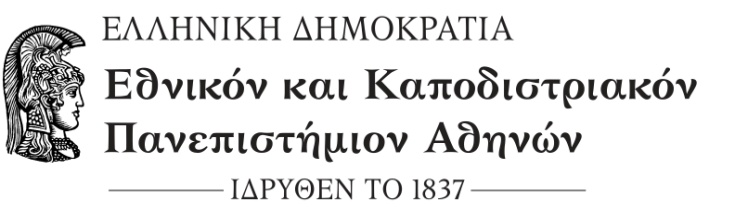 ΦΙΛΟΣΟΦΙΚΗ ΣΧΟΛΗΠαιδαγωγικό Τμήμα Δευτεροβάθμιας ΕκπαίδευσηςΠΜΣ «Θεωρία, Πράξη και Αξιολόγηση του Εκπαιδευτικού Έργου»Πρόγραμμα Μεταπτυχιακών Σπουδών«Θεωρία, Πράξη και Αξιολόγηση του Εκπαιδευτικού Έργου»Διπλωματική Εργασία«Τίτλος»«Όνομα & Επώνυμο Συγγραφέα»Επιβλέπων Καθηγητής/Επιβλέπουσα Καθηγήτρια: «Όνομα, Επώνυμο»Αθήνα, «Μήνας» «Έτος» ΦΙΛΟΣΟΦΙΚΗ ΣΧΟΛΗΠαιδαγωγικό Τμήμα Δευτεροβάθμιας ΕκπαίδευσηςΠΜΣ «Θεωρία, Πράξη και Αξιολόγηση του Εκπαιδευτικού Έργου»«Τίτλος Διπλωματικής Εργασίας»«Όνομα & Επώνυμο Συγγραφέα»Επιτροπή ΚρίσηςΑθήνα, «Μήνας» «Έτος»Ευχαριστίες ΒΕΒΑΙΩΣΗ ΕΚΠΟΝΗΣΗΣ ΔΙΠΛΩΜΑΤΙΚΗΣ ΕΡΓΑΣΙΑΣ(περιλαμβάνεται, υπογεγραμμένη από εσάς, μαζί με τα υπόλοιπα στοιχεία που απαιτούνται, στην πρώτη σελίδα της εργασίας σας)«Δηλώνω υπεύθυνα ότι η συγκεκριμένη Διπλωματική Εργασία για τη λήψη του μεταπτυχιακού τίτλου σπουδών στο ΠΜΣ Θεωρία, Πράξη και Αξιολόγηση του Εκπαιδευτικού Έργου – Πλήρους Φοίτησης του Παιδαγωγικού Τμήματος Δευτεροβάθμιας Εκπαίδευσης της Φιλοσοφικής Σχολής έχει συγγραφεί από εμένα προσωπικά και δεν έχει υποβληθεί ούτε έχει εγκριθεί στο πλαίσιο κάποιου άλλου μεταπτυχιακού ή προπτυχιακού τίτλου σπουδών, στην Ελλάδα ή στο εξωτερικό. Η εργασία αυτή, έχοντας εκπονηθεί από εμένα, αντιπροσωπεύει τις προσωπικές μου απόψεις επί του θέματος. Οι πηγές στις οποίες ανέτρεξα για την εκπόνηση της συγκεκριμένης διπλωματικής εργασίας αναφέρονται στο σύνολό τους, δίνοντας πλήρεις αναφορές στους συγγραφείς, συμπεριλαμβανομένων και των πηγών που ενδεχομένως χρησιμοποιήθηκαν από το διαδίκτυο.Σε κάθε περίπτωση, αναληθούς ή ανακριβούς δηλώσεως, υπόκειμαι στις συνέπειες που προβλέπονται στον Κανονισμό Σπουδών του Μεταπτυχιακού Προγράμματος Σπουδών «Θεωρία, Πράξη και Αξιολόγηση του Εκπαιδευτικού Έργου» και στις διατάξεις που προβλέπει η Ελληνική και Κοινοτική Νομοθεσία περί πνευματικής ιδιοκτησίας».Ο/Η ΔΗΛΩΝ/ΟΥΣΑΟνοματεπώνυμο:Αριθμός Μητρώου:Υπογραφή:ΠερίληψηΠεριγράψτε με συντομία (έως 200 λέξεις) το θέμα, τον σκοπό και τα αποτελέσματα της διπλωματικής σας εργασίας. Η περίληψη πρέπει να είναι περιεκτική. Δεν περιλαμβάνει βιβλιογραφικές αναφορές.Λέξεις – ΚλειδιάΠαραθέστε 3-5 λέξεις-κλειδιά, τα οποία είναι απαραίτητα για την ευρετηριοποίηση και την αναζήτηση της Εργασίας.AbstractΠεριγράψτε με συντομία (έως 200 λέξεις) το θέμα, τον σκοπό και τα αποτελέσματα της διπλωματικής σας εργασίας στην αγγλική γλώσσα. Η περίληψη δεν περιλαμβάνει βιβλιογραφικές αναφορές.KeywordsΠαραθέστε 3-5 λέξεις-κλειδιά, τα οποία είναι απαραίτητα για την ευρετηριοποίηση και την αναζήτηση της Εργασίας, στην αγγλική Γλώσσα.ΠεριεχόμεναΠερίληψη	λατινική αρίθμησηAbstract	λατινική αρίθμησηΠεριεχόμενα	λατινική αρίθμηση Κατάλογος Εικόνων / Σχημάτων	λατινική αρίθμηση Κατάλογος Πινάκων	λατινική αρίθμηση Συντομογραφίες & Ακρωνύμια	λατινική αρίθμηση 1. Τίτλος 1ου κεφαλαίου	11.1	Τίτλος 1ης ενότητας	11.1.1 Τίτλος 1ης υποενότητας	21.1.2 Τίτλος 2ης υποενότητας	21.1.3 Τίτλος 3ης υποενότητας	31.2	Τίτλος 2ης ενότητας	41.2.1 Τίτλος 1ηςυποενότητας	41.2.2 Τίτλος 2ης υποενότητας	51.2.3 Τίτλος 3ης υποενότητας	52. Τίτλος 2ου κεφαλαίου	62.1 Τίτλος 1ης ενότητας	62.1.1 Τίτλος 1ης υποενότητας	62.1.2 Τίτλος 2ης υποενότητας	6Βιβλιογραφία	7Παράρτημα Α	8Παράρτημα Β	9Κατάλογος Εικόνων / ΣχημάτωνΚατάλογος ΠινάκωνΣυντομογραφίες & Ακρωνύμια1. Τίτλος 1ου κεφαλαίου (16 στιγμές)Τίτλος 1ης ενότητας (14 στιγμές)1.1.1 Τίτλος 1ης υποενότητας (12 στιγμές)…1.1.2 Τίτλος 1ης υποενότητας (12 στιγμές)…Τίτλος 2ης ενότητας1.2.1 Τίτλος 2ης υποενότητας1.2.2 Τίτλος 2ης υποενότητας…1.2.3 Τίτλος 3ης υποενότητας…2. Τίτλος 2ου κεφαλαίου2.1 Τίτλος 1ης ενότητας… 2.1.1 Τίτλος 1ης υποενότητας…2.1.2 Τίτλος 2ης υποενότητας…ΒιβλιογραφίαΟι βιβλιογραφικές αναφορές (πηγές) της εργασίας σας παρατίθενται με σύστημα APA 7th edition (βλ. συνημμένο αρχείο).Παράρτημα Α: «Τίτλος»Ακολουθεί, σε νέα σελίδα/ενότητα, το παράρτημα της εργασίας. … Παράρτημα Β: «Τίτλος»Ένα δεύτερο παράρτημα, στην περίπτωση που είναι απαραίτητο (σε χωριστή σελίδα/ενότητα). …Επιβλέπων Καθηγητής/Επιβλέπουσα Καθηγήτρια:«Όνομα & Επώνυμο»«Ιδιότητα & Ίδρυμα»Συν-Επιβλέποντες Καθηγητές/ Καθηγήτριες:«Όνομα & Επώνυμο»«Ιδιότητα & Ίδρυμα»